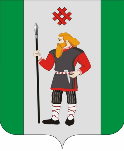 ДУМАКУДЫМКАРСКОГО МУНИЦИПАЛЬНОГО ОКРУГАПЕРМСКОГО КРАЯПЕРВЫЙ СОЗЫВР Е Ш Е Н И Е26.05.2023												 № 97В соответствии с решением Думы Кудымкарского муниципального округа Пермского края от 28.12.2022 № 100 «Об утверждении Положений о поощрениях Думы Кудымкарского муниципального округа Пермского края» Дума Кудымкарского муниципального округа Пермского краяРЕШАЕТ:1. За многолетний добросовестный труд, высокий профессионализм в сфере общественного питания и торгового обслуживания на территории Кудымкарского муниципального округа Пермского края и в связи с 30-летием торговой сети «Маркетинг» объявить Благодарность Думы Кудымкарского муниципального округа Пермского края:Дурницыну Ивану Кондратьевичу, газоэлектросварщику ООО «Маркетинг»;Пономаревой Наталье Николаевне, исполнительному директору ООО «Маркетинг».2. Опубликовать настоящее решение на официальном сайте Кудымкарского муниципального округа Пермского края.3. Настоящее решение вступает в силу после его принятия.4. Контроль за исполнением настоящего решения возложить на постоянную комиссию по местному самоуправлению, регламенту и депутатской этике.Председатель ДумыКудымкарского муниципального округа Пермского края		                                                                   М.А. ПетровОб объявлении Благодарности Думы Кудымкарского муниципального округа Пермского края